ՈՐՈՇՈՒՄ N 178-Ա27  ԴԵԿՏԵՄԲԵՐԻ 2022թ.ՀԱՅԱՍՏԱՆԻ ՀԱՆՐԱՊԵՏՈՒԹՅԱՆ ՍՅՈՒՆԻՔԻ ՄԱՐԶԻ ԿԱՊԱՆ ՀԱՄԱՅՆՔԻ ԱՎԱԳԱՆՈՒ ԵՐՐՈՐԴ ՆՍՏԱՇՐՋԱՆԻ 2022 ԹՎԱԿԱՆԻ ԴԵԿՏԵՄԲԵՐԻ 27-Ի  ՉՈՐՐՈՐԴ ՆԻՍՏԻ ՕՐԱԿԱՐԳԸ ՀԱՍՏԱՏԵԼՈՒ  ՄԱՍԻՆՂեկավարվելով «Տեղական ինքնակառավարման մասին» Հայաստանի Հանրապետության օրենքի 14-րդ հոդվածի 6-րդ մասով և հաշվի առնելով Կապան համայնքի ղեկավարի առաջարկությունը, Կապան համայնքի ավագանին  որոշում է.Հաստատել Կապան համայնքի ավագանու երրորդ նստաշրջանի 2022 թվականի դեկտեմբերի 27-ի  չորրորդ նիստի օրակարգը՝1․ Հայաստանի Հանրապետության Սյունիքի մարզի Կապան  համայնքի 2023 թվականի տարեկան աշխատանքային պլանը հաստատելու մասին2․ Հայաստանի Հանրապետության Սյունիքի մարզի Կապան  համայնքում 2023 թվականի համար տեղական տուրքերի և  վճարների տեսակներն ու դրույքաչափերը սահմանելու մասին3․ Հայաստանի Հանրապետության Սյունիքի մարզի Կապան համայնքի համայնքային ոչ առևտրային կազմակերպությունների աշխատակիցների թվաքանակը, հաստիքացուցակը և պաշտոնային դրույքաչափերը հաստատելու և ՀՀ Սյունիքի մարզի Կապան համայնքի ավագանու 2021 թվականի դեկտեմբերի 29-ի թիվ 143-Ա որոշումը մասնակի  ուժը կորցրած ճանաչելու մասին 4․ Հայաստանի Հանրապետության Սյունիքի մարզի Կապանի համայնքապետարանի աշխատակազմի կառուցվածքը, աշխատակիցների թվաքանակը, հաստիքացուցակը և պաշտոնային դրույքաչափերը հաստատելու մասին5․ Հայաստանի Հանրապետության Սյունիքի մարզի Կապան համայնքի սեփականություն համարվող գույքի գույքագրման փաստաթղթերում կատարված փոփոխությունները հաստատելու մասին6․ Հայաստանի Հանրապետության Սյունիքի մարզի Կապան համայնքի սեփականություն համարվող գույքի 2022թ. գույքագրման փաստաթղթերը հաստատելու մասին7․ Հայաստանի Հանրապետության Սյունիքի մարզի Կապան համայնքի սեփականություն հանդիսացող, ք. Կապան, Ձորք թաղամաս, թիվ 20 հասցեում գտնվող շենքից «Ջերմիկ անկյուն» հիմնադրամին   անհատույց օգտագործման իրավունքով տարածք տրամադրելու մասին8․ Հայաստանի Հանրապետության Սյունիքի մարզի Կապան համայնքի սեփականություն հանդիսացող, ք.Կապան, Չարենցի փողոցի թիվ 1 հասցեում գտնվող «Մշակույթի պալատի» շենքից անհատույց օգտագործման իրավունքով «Մոսկովյան մշակութային կենտրոն «Դոմ Մոսկվի» Երևանում» սահմանափակ պատասխանատվության ընկերությանը տարածք տրամադրելու մասին9․ Հայաստանի Հանրապետության Սյունիքի մարզի Կապան համայնքի սեփականություն հանդիսացող, ք.Կապան, Ռ․ Մելիքյան  փողոցի թիվ 8 հասցեում գտնվող շենքից  անժամկետ, անհատույց օգտագործման իրավունքով «Կապանի թանգարանային միավորում» համայնքային ոչ առևտրային կազմակերպությանը տարածք տրամադրելու մասին10․ Հայաստանի Հանրապետության Սյունիքի մարզի Կապան համայնքի  ավագանու  2021 թվականի դեկտեմբերի 29-ի N 146-Ա որոշման մեջ լրացումներ կատարելու մասին11․ Հայաստանի Հանրապետության Սյունիքի մարզի Կապան համայնքի Սևաքար գյուղում գտնվող, համայնքային սեփականություն հանդիսացող հողամասն   աճուրդային կարգով  օտարելու  մասին12․ Հայաստանի Հանրապետության Սյունիքի մարզի  Կապան համայնքի Նորաշենիկ գյուղում  գտնվող, համայնքային սեփականություն հանդիսացող  հողամասը մրցութային կարգով վարձակալության իրավունքով օգտագործման տրամադրելու  մասին13․ Հայաստանի Հանրապետության Սյունիքի մարզի Կապան համայնքի Ձորաստան բնակավայրի համակցված փաստաթղթերում փոփոխություն կատարելու և 0.25424 հա հողամասի նպատակային նշանակությունը փոխելու մասին14․ Հայաստանի Հանրապետության Սյունիքի մարզի Կապան համայնքի Կապան քաղաքի գլխավոր հատակագծում փոփոխություն կատարելու և 0,02654 հա հողամասի նպատակային նշանակությունը փոխելու մասին15․ Սյունիքի մարզի Կապան համայնքի Կապան քաղաքի  գլխավոր հատակագծում փոփոխություններ կատարելու և 5.018 հա հողամասի նպատակային նշանակությունը փոխելու մասին16․ Հայաստանի Հանրապետության Սյունիքի մարզի Կապան  համայնքի Կապան քաղաքի «Խութին արտ» այգեգործական ընկերության թաղամաս թիվ 25  հասցեում  գտնվող, համայնքային  սեփականություն  հանդիսացող հողամասն  աճուրդային կարգով  օտարելու  մասին17․ Հայաստանի Հանրապետության Սյունիքի մարզի Կապան համայնքի  սեփականություն համարվող հողերի կառավարման 2023 թվականի ծրագիրը հաստատելու մասին18․ Հայաստանի Հանրապետության Սյունիքի մարզի Կապան համայնքի սեփականություն հանդիսացող հողամասի կառուցապատման իրավունքի տրամադրման պայմանագրից ծագած պարտավորությունները ներելու մասին19․ Հայաստանի Հանրապետության Սյունիքի մարզի Կապան համայնքի ավագանու 2022 թվականի սեպտեմբերի 20-ի N 143-Ա որոշման մեջ փոփոխություններ կատարելու մասին20․ Հայաստանի Հանրապետության Սյունիքի մարզի Կապան համայնքի ավագանու 2021 թվականի օգոստոսի 09-ի թիվ 94-Ա որոշումն ուժը կորցրած ճանաչելու մասին21․ Հայաստանի Հանրապետության Սյունիքի մարզի Կապան  համայնքի 2023 թվականի  բյուջեն հաստատելու մասին22․ Հայաստանի Հանրապետության Սյունիքի մարզի Կապան համայնքի ավագանու չորրորդ նստաշրջանի առաջին նիստի օրը որոշելու մասինԿողմ( 22 )`ԳԵՎՈՐԳ ՓԱՐՍՅԱՆ                   __________________ԱՆՈՒՇ ՄԵԺԼՈՒՄՅԱՆ              __________________ԳՈՌ ԹԱԴԵՎՈՍՅԱՆ                 __________________ԶՈՐԱՅՐ ԳԱԼՍՏՅԱՆ                  __________________ՎԱՀԱՆ ՂԱԶԱՐՅԱՆ                  __________________ՅՈՒՐԻԿ ՀԱՐՈՒԹՅՈՒՆՅԱՆ     __________________ԱՆԺԵԼԱ ԱԼԵՔՍԱՆՅԱՆ           __________________ ԱՐՇԱԿ ՀԱՐՈՒԹՅՈՒՆՅԱՆ      __________________ԱԼԵՆ ՄԱՐՏԻՐՈՍՅԱՆ              __________________ՀԱՍՄԻԿ ՄԱՐՏԻՐՈՍՅԱՆ         __________________ՏԻԳՐԱՆ ԻՎԱՆՅԱՆ                  __________________ԱՐՏՅՈՄ ՀԱՐՈՒԹՅՈՒՆՅԱՆ   __________________ՍՈՆԱ ՄԱՐՏԻՐՈՍՅԱՆ              __________________ ԱԼԵՔՍԱՆԴՐ ԳՐԻԳՈՐՅԱՆ     __________________ԱՐՏԱԿ ԽԱՉԱՏՐՅԱՆ                 __________________ՄԱՐԻՆԵ ՀԱՐՈՒԹՅՈՒՆՅԱՆ   __________________ԳԵՎՈՐԳ ԴԻՆՈՒՆՑ                  __________________ՆԱՐԻՆԵ ԳՐԻԳՈՐՅԱՆ             __________________ԺԱՆՆԱ ՎԱՐԴԱՆՅԱՆ              __________________ԱՍԱՏՈՒՐ ԱՍԱՏՐՅԱՆ                __________________ԷՐԻԿ ԿՈՍՏԱՆԴՅԱՆ                 __________________ԱՐՄԻՆԵ ՄԱՆՈՒԿՅԱՆ             __________________                    Դեմ ( 0 )Ձեռնպահ ( 0 )                   ՀԱՄԱՅՆՔԻ ՂԵԿԱՎԱՐ  __________________    ԳԵՎՈՐԳ ՓԱՐՍՅԱՆ2022թ. դեկտեմբերի 27ք. Կապան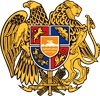 ՀԱՅԱՍՏԱՆԻ ՀԱՆՐԱՊԵՏՈՒԹՅՈՒՆ
ՍՅՈՒՆԻՔԻ ՄԱՐԶ
ԿԱՊԱՆ  ՀԱՄԱՅՆՔԻ  ԱՎԱԳԱՆԻ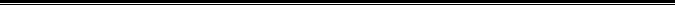 